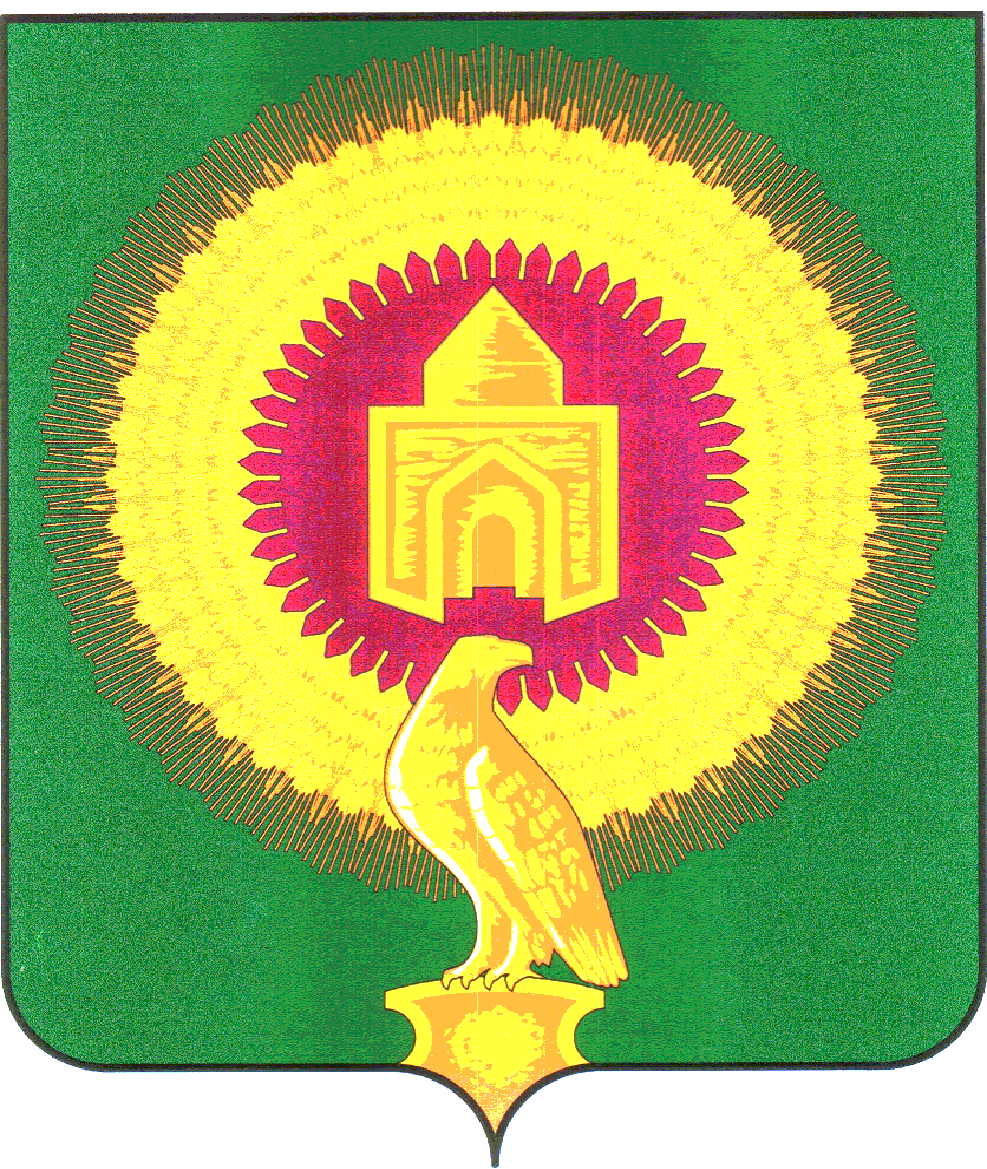                                                СОВЕТ ДЕПУТАТОВНИКОЛАЕВСКОГО СЕЛЬСКОГО ПОСЕЛЕНИЯВАРНЕНСКОГО МУНИЦИПАЛЬНОГО РАЙОНАЧЕЛЯБИНСКОЙ  ОБЛАСТИ                                                        РЕШЕНИЕот  01 мая 2016 года                                  № 16-1  с. Николаевка   Об утверждении Перечня должностей муниципальной службы в органах местного самоуправления Николаевского сельского поселения Варненского муниципального района Челябинской области»      В соответствии с законом Челябинской области от 28.06.2007г. №153-ЗО «О Реестре должностей муниципальной службы в Челябинской области», Решения Собрания депутатов Варненского муниципального района Челябинской области № 11 от 18.02.2016г.  Совет депутатов Николаевского сельского поселенияРЕШАЕТ:Утвердить Перечень должностей муниципальной службы в органах местного самоуправления Николаевского сельского поселения Варненского муниципального района Челябинской области в следующей редакции согласно Приложению № 1.Установить, что наименования должностей  муниципальной службы  в Администрации Николаевского сельского поселения Варненского муниципального района Челябинской области должны соответствовать  наименованиям  должностей, включенных в Реестр. Штатное расписание устанавливается в соответствии с Реестром должностей муниципальной службы. Установить, что в целях технического обеспечения деятельности  администрации Николаевского сельского поселения  Варненского муниципального района Челябинской области, в штатное расписание могут включаться  должности, не относящиеся к  муниципальным должностям муниципальной службы. Настоящее решение направить Главе  Николаевского сельского поселения для подписания и обнародования.    Глава Николаевского   сельского поселения: 				          А. Ю. КульковПриложение 1 К Решению Совета депутатовНиколаевского сельского поселения Варненского муниципального районаЧелябинской области                                                                                                                                   от 01  мая 2016  г. N  16-1РЕЕСТРдолжностей муниципальной службыАдминистрации Николаевского сельского поселенияВарненского муниципального района Челябинской области      Настоящий реестр должностей муниципальной службы устанавливает перечень наименований  должностей  муниципальной службы для непосредственного обеспечения исполнения  полномочий  лиц, замещающих муниципальные должности. ПЕРЕЧЕНЬ 1должностей муниципальной службы, учреждаемых в органах местного самоуправления Администрации Николаевского сельского поселения, для непосредственного обеспечения исполнения полномочий лиц, замещающих выборные муниципальные должности. Ведущая должностьЗаместитель  главы сельского поселения ПЕРЕЧЕНЬ 2Должностей муниципальной службы в исполнительно-распорядительных органах местного самоуправления Администрации  Николаевского сельского поселенияСтаршая должностьВедущий специалистМладшая должностьСпециалист 1 категории Специалист 2 категорииСпециалист